Утверждена         Постановлением администрации         муниципального образования        «Токсовское городское поселение»        от 30.11.2017 № 387Программакомплексного развития систем коммунальной инфраструктурыМО «Токсовское городское поселение» Всеволожского муниципального районаЛенинградской области2017 годПаспортпрограммы комплексного развития систем коммунальной инфраструктуры МО «Токсовское городское поселение» Всеволожского муниципального района Ленинградской области1. Характеристика существующего состояния систем коммунальной инфраструктуры2. Перспективы развития поселения, городского округа(план развития поселения, план прогнозируемой застройки и прогнозируемый спрос на коммунальные ресурсы на период действия генерального плана)Токсовское городское поселение административно входит в состав Всеволожского муниципального района Ленинградской области. Согласно закону  Ленинградской области от 27 июня 2013 г. № 43-оз «Об административно- территориальном устройстве Ленинградской области и порядке его изменения» в границы Токсовского городского поселения входят населенные пункты – Аудио, Кавголово, Новое Токсово, Рапполово, Токсово, военный городок 61 (Лехтуси).Токсовское городское поселение находится на пересечении автодорог регионального значения в относительной близости от г. Санкт-Петербург. Перспективы развития Токсовского городского поселения определены генеральным планом муниципального образования «Токсовское городское поселение» Всеволожского муниципального района Ленинградской области решения совета депутатов от 01.04.2014 № 49 «Об утверждении генерального плана МО «Токсовское городское поселение» Всеволожского муниципального района Ленинградской области».Генеральный план разработан на период до 2030 года с выделением первой очереди - 2020 год.Основные показатели, характеризующие направления и масштабы развития поселения, представлены в таблице 1.Основные технико-экономические показателигенерального плана муниципального образования «Токсовское городское поселение» Всеволожского муниципального района Ленинградской областиТаблица 13. Целевые показатели и мероприятияпо развитию систем коммунальной инфраструктурыК коммунальным услугам, предоставляемым населению МО «Токсовское городское поселение», и рассматриваемым в рамках Программы, относятся: - электроснабжение; - газоснабжение;- теплоснабжение; - водоснабжение и водоотведение; - сбор и вывоз твердых бытовых отходов.Преобладающий тип жилой застройки для населенных пунктов, входящих в состав муниципального образования «Токсовское городское поселение" - индивидуальные жилые дома, среднеэтажная и малоэтажная жилая застройка. В индивидуальных жилых домах преобладает печное отопление. В связи с этим, уровень и условия жизни населения значительно отличаются от уровня жизни городов и поселков Ленинградской области. В результате накопленного износа оборудования возможен рост количества непредвиденных ситуаций и аварий в системах электроснабжения, теплоснабжения, водоснабжения, водоотведения, увеличения сроков ликвидации аварий и стоимости ремонтов. Изношенность сетей систем электроснабжения, теплоснабжения, водоснабжения приводит к увеличению объема потерь ресурсов. Кроме того, данная ситуация приводит к снижению финансовой устойчивости предприятий и надежности обеспечения коммунальными услугами потребителей, ухудшению качества предоставляемых услуг. Для улучшения качества жизни населения в МО «Токсовское городское поселение» необходимо предусмотреть создание системы водоснабжения, системы водоотведения и системы сбора и вывоза твердых бытовых и коммунальных отходов там, где данные системы отсутствуют и реконструкцию существующих сетей.Ожидаемый эффект: повышение надежности и качества централизованного водоснабжения и водоотведения, газо- и теплоснабжения, минимизация вредного воздействия на окружающую среду, обеспечение энергосбережения.3.1. Система электроснабженияМероприятия по развитию объектов системы электроснабжения местного значения Токсовского городского поселенияПри отсутствии резкого развития промышленных предприятий в городском поселении в прогнозируемый период необходимо совершенствовать существующие электрические сети, проводить замену старого оборудования, довести учет потребления электроэнергии до 100%. К основным проблемам электроснабжения поселения относятся: физическое старение части оборудования ЭСО, износ части участков внутрирайонных распределительных электрических сетей, находящихся в эксплуатации более 20-30 лет. Необходимо внедрение энергосберегающего оборудования и сокращение потерь электроэнергии. С целью повышения долговечности существующих объектов коммунальной инфраструктуры системы электроснабжения в МО, эксплуатационной надёжности, снижения аварийности и затрат на ремонты, повышения надежности ресурсоснабжения и, в конечном итоге, приведения системы в соответствие с современными стандартами качества, необходимо проведение мероприятий по реконструкции, модернизации и замене оборудования и сетей системы электроснабжения. 3.2. Система газоснабженияМероприятия по развитию объектов системы газоснабжения местного значения Токсовского городского поселения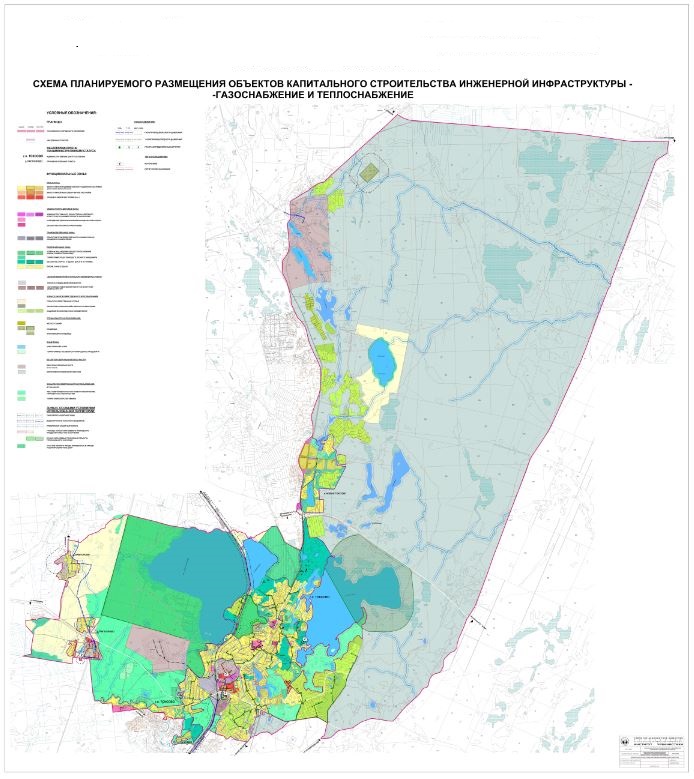 В результате реализации мероприятий:- должно быть построено 44 км газораспределительных газопроводов;- должны быть созданы условия для более 7 500 чел., проживающим в г.п. Токсово и п. Новое Токсово Всеволожского района Ленинградской области, для возможности пользования природным газом; - должен быть повышен уровень газоснабжения населения МО «Токсовского городского поселения» Всеволожского района Ленинградской области.3.3. Система теплоснабженияМероприятия по развитию объектов системы теплоснабжения местного значения Токсовского городского поселенияТранспорт тепла от источника осуществляется по магистральным и распределительным тепловым сетям. Схема теплоснабжения от котельных тупиковая. Регулирование отпуска тепловой энергии потребителям принято по температуре наружного воздуха в соответствии с утвержденными температурными графиками для каждой котельной при расчетной температуре наружного воздуха-26 °С. Качество предоставляемых услуг соответствует требованиям законодательства. Приборы коммерческого учёта у потребителей имеются только в нескольких жилых зданиях, при этом некоторые работают в тестовом режиме. Потребители тепловой энергии, чьи здания не оборудованы приборами учета, производят оплату исходя из тарифа за единицу общей отапливаемой площади.Бесхозяйные сети по данным администрации отсутствуют. На территории городского поселения преимущественно используется подземный способ прокладки теплосетей. Надземная прокладка имеет ограниченные объемы. Объем тепловой энергии, отпущенной потребителям, из года в год носит неравномерный характер. Это вызвано колебаниями температуры воздуха и продолжительностью отопительного периода. Зоны, неохваченные источниками централизованного теплоснабжения, имеют индивидуальное теплоснабжение. Эти зоны состоят из одно-двухэтажной индивидуальной жилой застройки и отапливаются от бытовых котлов различной модификации и печей. В связи с тем, что до 2030 г. ожидается планомерное подключение перспективных потребителей тепловой энергии к системе теплоснабжения, следует ожидать также прироста потребления тепловой энергии. Отсутствие приборов учета тепловой энергии на источниках теплоснабжения и у потребителей не позволяет оценить фактическое значение выработки и отпуска тепловой энергии, эффективность работы котельного оборудования, значение фактических потерь тепловой энергии, потребление тепловой энергии потребителями. Установка приборов учета позволит производить оплату за фактически потребленную тепловую энергию и правильно оценить эффективность работы котельных, тепловые характеристики ограждающих конструкций. Организация надежного и безопасного теплоснабжения Токсовского городского поселения – это комплекс организационно-технических мероприятий, из которых можно выделить следующие: - оценка остаточного ресурса тепловых сетей; - диспетчеризация работы тепловых сетей.Оценку остаточного ресурса обычно проводят с помощью инженерной диагностики - надежного, но трудоемкого и дорогостоящего метода обнаружения потенциальных мест отказов. В связи с этим для определения перечня участков тепловых сетей, которые в первую очередь нуждаются в комплексной диагностике, следует проводить расчет надежности. Диспетчеризация - организация круглосуточного контроля состояния тепловых сетей и работы оборудования систем теплоснабжения. 3.4. Система водоснабжения и водоотведенияМероприятия по развитию объектов системы водоснабжения и водоотведения местного значения Токсовского городского поселенияОчистные сооружения для приготовления воды питьевого качества находятся в эксплуатации с 1974 года, протяженность водопроводных сетей в населенных пунктах п. Токсово и д. Рапполово – 24 км. Износ трубопроводов составляет 80%. Тип водозабора – озерный хозяйственно-питьевой. Для очистки воды из озера на станции смонтировано восемь фильтров, установленных в специальном здании. Пройдя фильтры, очищенная вода под остаточным напором поступает в резервуар чистой воды, входящий в состав водопроводного узла 2-го подъема.   Водоподготовка и водоочистка осуществляется по обезжелезиванию и цветности воды. В результате выполнения мероприятий, предусмотренных схемами водоснабжения и водоотведения: - потребители, проживающие на территории городского поселения, будут обеспечены коммунальными услугами централизованного водоснабжения и водоотведения; - будет достигнуто повышение надежности и качества предоставления коммунальных услуг; - будет улучшена экологическая ситуация. Реализация программы направлена на увеличение мощности по водоснабжению и водоотведению для обеспечения подключения строящихся и существующих объектов городского поселения на период 2017 – 2030 годов.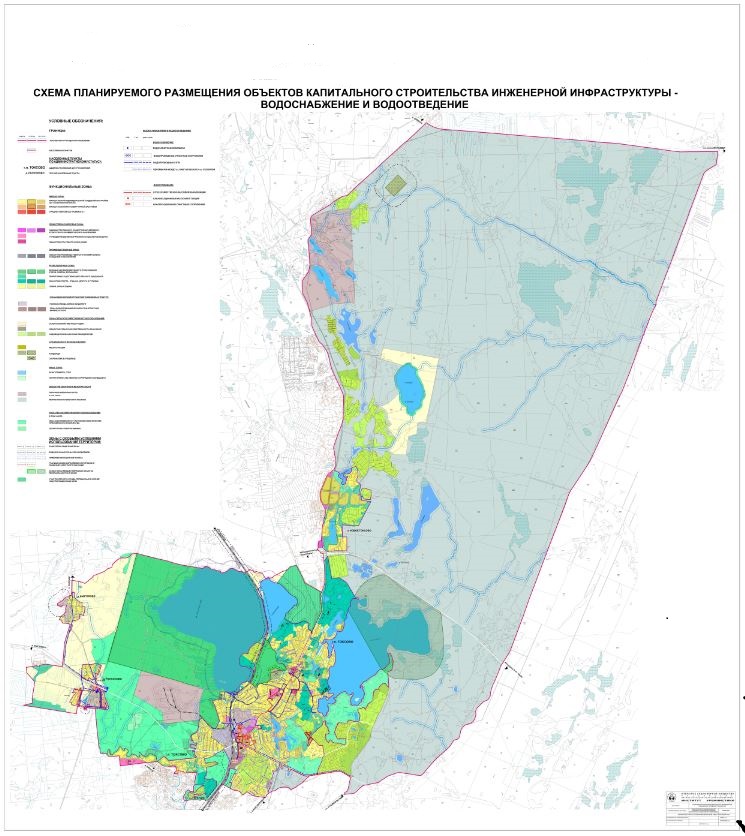 3.5. Система утилизации, обезвреживания и захоронения твердых бытовых отходовНа территории МО ««Токсовское городское поселение»» отсутствует полигон бытовых и промышленных отходов или предприятие по их утилизации. БМУ «Токсовская служба заказчика» заключает договоры с соответствующими организациями для вывоза твердых бытовых отходов из Токсовского городского поселения на полигон «Вуола-Эко», расположенный рядом с д. Вуола Куйвозовского сельского поселения Всеволожского района Ленинградской области. Для усовершенствования системы приема и размещения твёрдых бытовых и коммунальных отходов в Токсовском городском поселении проектом предлагаются следующие меры:разработка схемы санитарной очистки территории поселения;ликвидация несанкционированных свалок; организация раздельного сбора отходов на местах сбора путем установки специализированных контейнеров для стекла, макулатуры, пластмассы и прочих отходов; организация и оборудование площадок в населенных пунктах для установки специальных контейнеров для твердых бытовых отходов;обновление парка мусоровозов и мусороуборочной техники, приобретение сменных контейнеров различной емкости для установки их в различных функциональных зонах поселения;выполнение со стороны предприятий проектных нормативов образования и лимитов размещения отходов.3.6. Мероприятия, направленные на улучшение экологической ситуациина территории поселения, городского округа1. Общепланировочные и организационные мероприятия:необходимо обеспечить соблюдение нормативных показателей загрязнения окружающей среды на границах санитарно-защитных зон предприятий, находящихся вблизи жилой застройки;оптимизация функционального зонирования и планировочной структуры территории населенных пунктов для обеспечения рационального природопользования.2. Технические мероприятия:применение на источниках теплоснабжения экологически чистого вида топлива (газ, биотопливо);ликвидация несанкционированных мест складирования отходов; внедрение современного очистного оборудования на предприятиях и коммунальных объектах;использование природоохранных технологий;контроль состояния природной среды (воздуха, воды, почвы).Охрана атмосферного воздуха:для снижения количества выбросов вредных веществ в атмосферу от стационарных источников настоящим проектом предлагаются следующие мероприятия:перевод источников теплоснабжения (котельные) на экологически более безопасное топливо (с мазута и каменного угля на газ);при размещении новых предприятий предпочтение отдавать предприятиям с безотходными и малоотходными ресурсосберегающими технологиями;регулярная очистка улиц;улучшение качества дорожного покрытия;в целях снижения выбросов от автотранспорта проектом предлагается: обеспечение своевременного ремонта дорожного покрытия.4. Охрана поверхностных вод - в целях предотвращения или сокращения поступления загрязняющих веществ в водные объекты проектом предлагается:полное централизованное канализование многоквартирных домов г.п. Токсово;строительство и ввод в эксплуатацию очистных сооружений канализации с полной биологической очисткой и доочисткой сточных вод;организация и очистка поверхностного стока;установление границ водоохранных зон и прибрежных защитных полос, соблюдение их охранного режима;организация в прибрежной зоне озер парковой территории;благоустройство и озеленение территории населенных пунктов и зон рекреации;соблюдение охранного режима территорий в границах водоохранных зон и прибрежных защитных полос.5. Сохранение особо охраняемых природных территорий – уточнение границ ООПТ местного значения  «Охраняемый природный ландшафт озера Вероярви».Объемы финансирования для реализации мероприятий программыПрограмма подлежит корректировке или пересмотру при вступлении в силу приказов, распоряжений, методических указаний и других нормативных актов, регламентирующих требования к программам комплексного развития коммунальной инфраструктуры, документам территориального планирования и сопутствующим схемам и программам. Программа может корректироваться в зависимости от обеспечения финансирования, изменения условий функционирования и потребностей объектов коммунальной инфраструктуры.Наименование программыПрограмма комплексного развития систем коммунальной инфраструктуры МО «Токсовское городское поселение» Всеволожского муниципального района Ленинградской областиСоисполнители программы---Основание для разработки программыГрадостроительный кодекс Российской Федерации;Постановление Правительства РФ от 14.06.2013 г. №502 «Об утверждении требований к программам комплексного развития коммунальной инфраструктуры поселений, городских округов»; Постановление администрации МО «Токсовское городское поселение» Всеволожского муниципального района Ленинградской области от 25.08.2017г. № 239Ответственный исполнитель программыАдминистрация МО  «Токсовское городское поселение» Всеволожского муниципального района Ленинградской областиЦели программыСоздание полноценной, качественной, надежной и безопасной коммунальной инфраструктуры для формирования комфортной среды жизнедеятельностиЗадачи программы1. Обеспечение перспективной потребности потребителей поселения в электро-, газо-, тепло-, водоснабжении и водоотведении, утилизации.2. Обеспечение качественного и бесперебойное электро-, газо-, тепло-, водоснабжения и водоотведения потребителей поселения.3. Повышение энергетической эффективности и технического уровня объектов, входящих в состав систем электро-, газо-, тепло-, водоснабжения и водоотведения.4. Улучшение экологической ситуации на территории поселенияЦелевые показатели- обеспечение потребности поселения, городского округа в коммунальных ресурсах;- поддержание соответствия качества горячей воды и питьевой воды требованиям законодательства Российской Федерации о санитарно-эпидемиологическом благополучии человека;- обеспечение соответствия состава и свойств сточных вод требованиям законодательства Российской Федерации в области охраны окружающей среды и в области водоснабжения и водоотведения;- снижение потерь электрической и тепловой энергии, воды;- обеспечение нормативной надежности и безопасности теплоснабжения;- сокращение отказов коммунальных сетей (аварий, инцидентов);- обеспечение нормативного уровня надежности электроснабжения существующих потребителей электроэнергии;- обеспечение повышения уровня газификации жилищно-коммунального хозяйства, промышленных организаций и иных организаций, жилых, общественно-деловых и социальных объектов;- создание условий надежного обеспечения газом потребителей различных категорий;- сокращение доли отходов, направляемых на захоронение, от общего объема отходов, образовавшихся в процессе производства и потребления (процент).Срок и этапы реализации программыСроки реализации программы 2017-2030 гг.Сроки и этапы реализации программы соответствуют этапам территориального планирования, установленным генеральным планом Объемы требуемых капитальных вложенийИсточники финансирования программы - средства местного бюджета, бюджета Ленинградской области, бюджета Российской Федерации, внебюджетные источники.Объемы финансирования мероприятий программы определяются в соответствии с муниципальными программамиОжидаемые результаты реализации программыДостижение целевых показателей надежности, качества и энергетической эффективности развития каждой из систем коммунальной инфраструктуры и показателей качества коммунальных ресурсовПоказателиМощность (производительность)головных источниковМощность (производительность)головных источниковСостояниеголовных источниковПротяженность, кмСтепень износа сетей, %Описание существующих технических и технологических проблемПоказателипроект.факт.(дефицит мощности)Состояниеголовных источниковПротяженность, кмСтепень износа сетей, %Описание существующих технических и технологических проблемСистема электроснабженияСистема электроснабженияСистема электроснабженияСистема электроснабженияСистема электроснабженияСистема электроснабженияСистема электроснабжениясуществующие (строящиеся) источники электроснабжения 6-10 кВ, кВАРТП 35/10 кВ №601 (3,4МВт)Электроснабжение по  8-ми фидерам -недостаточное развитие электроснабжения;-неравномерное распределение мощностей;-высокий уровень физического износа.Система газоснабженияСистема газоснабженияСистема газоснабженияСистема газоснабженияСистема газоснабженияСистема газоснабженияСистема газоснабжениясуществующие (строящиеся) ГРП, куб. м/часРасход газа 27207,16Расход газа 6424,91ГРС «Кузьмолово» 0,3Мпа, Ду250---низкая степень газификацииГазопроводы среднего давления44,0 км--13,895-Централизованные системы водоснабженияЦентрализованные системы водоснабженияЦентрализованные системы водоснабженияЦентрализованные системы водоснабженияЦентрализованные системы водоснабженияЦентрализованные системы водоснабженияЦентрализованные системы водоснабжениясуществующие (строящиеся) источ-ники водоснабжения и водозабор-ные сооружения, куб. м/час30002400Оз. Кавголовское65-высокий уровень физического износасуществующие (строящиеся) насосные централизованные станции4/-65водопроводные сети систем водоснабжения21,580Централизованные системы водоотведенияЦентрализованные системы водоотведенияЦентрализованные системы водоотведенияЦентрализованные системы водоотведенияЦентрализованные системы водоотведенияЦентрализованные системы водоотведенияЦентрализованные системы водоотведениясуществующие (строящиеся) канализационные очистные сооружения30001700-высокий уровень физического износаканализационные коллекторы и сети12,285Централизованные системы теплоснабженияЦентрализованные системы теплоснабженияЦентрализованные системы теплоснабженияЦентрализованные системы теплоснабженияЦентрализованные системы теплоснабженияЦентрализованные системы теплоснабженияЦентрализованные системы теплоснабжениясуществующие (строящиеся) источники тепловой энергии, Гкал/час22,3тепловые сети14,465Система утилизации, обезвреживания и захоронения твердых бытовых отходовСистема утилизации, обезвреживания и захоронения твердых бытовых отходовСистема утилизации, обезвреживания и захоронения твердых бытовых отходовСистема утилизации, обезвреживания и захоронения твердых бытовых отходовСистема утилизации, обезвреживания и захоронения твердых бытовых отходовСистема утилизации, обезвреживания и захоронения твердых бытовых отходовСистема утилизации, обезвреживания и захоронения твердых бытовых отходов------№№ п/п№№ п/пНаименование показателяЕд. изм.Существ. положениеI очередьРасчетный срокЧисленность населения, всеготыс. чел.40,343,044,8в т.ч.постоянно проживающего населениятыс. чел.7,58,59,0сезонного населениятыс. чел.32,834,535,8Площадь жилищного фондатыс. кв. м411,9414,1416,8в т.ч. среднеэтажной застройкитыс. кв. м116,7116,7118,2Объекты социальной инфраструктурышколыед./мест2/7622/9622/962ДДУед./мест3/3563/5104/730объекты здравоохраненияед./мест, посещений1/252/6601/265/6601/273/660объекты физической культуры и массового спортаед./мест5/15007/24009/2700объекты культурыед./мест1/452/5002/500Площадь зеленых насаждений общего пользованияга1426,81442,61442,6Электрическая нагрузкаМВт0,30,51,3Расход природного газакуб. м/год6424,91-25239,91Расход водыкуб. м/сутки240024003000Тепловые нагрузкиГкал/час22,415,0418,0Объем ТБОтыс. т/год6,06,58,0№ п/пМероприятиеНаселенный пунктСрок реализации, год1Замена изношенного и морально устаревшего оборудования элементов распределительного электросетевого хозяйства Токсовского городского поселенияг.п. Токсовод. Рапполовод. Кавголовоп. Новое Токсово20302Строительство и ввод в эксплуатацию дополнительных ТП 10кВ для обеспечения  электроэнергией перспективных площадок малоэтажного жилого строительстваг.п. Токсовод. Рапполовоп. Новое Токсово20303Проведение модернизации уличного освещения г.п. Токсовод. Рапполовод. Кавголовоп. Новое Токсово20304Внедрение экономически обоснованных энергосберегающих технологий, материалов в жилищно-коммунальном комплексе и на объектах промышленностиг.п. Токсовод. Рапполовод. Кавголовоп. Новое Токсово20305Провести энергетический аудит на объектах промышленности и жилищно-коммунального комплекса для определения объёмов энергосбережения и возможности внедрения энергосберегающих технологий в проектный период.г.п. Токсовод. Рапполовод. Кавголовоп. Новое Токсово2030№ п/пМероприятиеНаселенный пунктСрок реализации, год1Строительство газопровода «Газоснабжение многоквартирных и индивидуальных жилых домов г.п. Токсово и пос. Новое Токсово Всеволожского района Ленинградской областиг.п. Токсовоп. Новое Токсово20202Закольцевание ГРС «Кузьмолово» с ГРС «Пригородное» по газопроводу «Газоснабжение многоквартирных и индивидуальных жилых домов г.п. Токсово и пос. Новое Токсово Всеволожского района Ленинградской области»п. Новое Токсово 20223Строительство сети газоснабжения д.Рапполово от ГРС «Пригородное» и газопровода высокого давления II категории через д. Кавголовод. Рапполово2030№ п/пМероприятиеНаселенный пунктСрок реализации, год1Централизованное теплоснабжение предусматривает перевод работы котельных с мазута и каменного угля на природный газг.п. Токсовод. Рапполово20302Увеличение тепловой мощности котельной БМК 8,4г.п. Токсово20203В районах новой малоэтажной застройки:-предусмотреть теплоснабжение проектируемой индивидуальной и малоэтажной жилой застройки от собственных источников, работающих на газовом топливе; -предусмотреть теплоснабжение общественной и промышленной застройки капитального характера от проектируемой модульной котельной (автономные котельные малой мощности).г.п. Токсовод. Рапполовод. Кавголовоп. Новое Токсово20304Реконструкция тепловых сетей – 14,4 кмг.п. Токсовод. Рапполово20305Перевод системы теплоснабжения на централизованное:- замена морально и физически устаревшего оборудования в тепловых пунктах и индивидуальных тепловых пунктах согласно программы капитального ремонта МКД;- диспетчеризация центральных тепловых пунктов, тепловых пунктов и индивидуальных тепловых пунктов, перевод котельных на работу без обслуживающего персонала.г.п. Токсовод. Рапполовоп. Новое Токсово2030№ п/пМероприятиеНаселенный пунктСрок реализации, годВодоснабжение1Произвести реконструкцию  водозабора:- замена труб и задвижек обвязки распределительных колодцев;- капитальный ремонт РЧВ;- ремонт быстрых фильтров;- капитальный ремонт насосного оборудования;- капитальный ремонт силового оборудования.г.п. Токсово20202Реконструкция водонапорной башни с заменой бака и технологического оборудования.г.п. Токсово20203Введение повсеместного приборного учета расхода воды. г.п. Токсово20304Реконструкция существующих сетей на участках, требующих замены – 24 кмг.п. Токсово20305Строительство сетей для районов новой малоэтажной жилой застройкиг.п. Токсовод. Рапполовоп. Новое Токсово20306Строительство водонапорной станцииг.п. Токсово20307Разработать проект и осуществить мероприятия, направленные на организацию зон санитарной охраны источников водоснабжения, попадающего в санитарно-защитную зону от железной дороги, в том числе с установкой бонового ограждения акватории водозабора.г.п. Токсово2030Водоотведение1Реконструкция канализационной насосной станцииг.п. Токсовод. Рапполово20202Реконструкция очистных сооруженийг.п. Токсовод. Рапполово20203Строительство  трех канализационных напорных станцийг.п. Токсово20304Замена канализационных трубопроводов 12,2 кмг.п. Токсовод. Рапполово20305Прокладка новых трубопроводов и подключение их к существующим сетям канализации – 2 кмг.п. Токсовод. Рапполово20306Проведение мероприятий по снижению водоотведения за счет внедрения систем  оборотного водоснабжения и водосберегающих технологий.г.п. Токсовод. Рапполово2030ВСЕГО, тыс.руб.в том числе по годамв том числе по годамв том числе по годамв том числе по годамв том числе по годамв том числе по годамВСЕГО, тыс.руб.201620172018201920202030Газификация266 000,022 422,426 320,038 510,049 522,650 000,079 225,0Электроснабжение143 315,64 535,69 380,09 800,09 800,09 800,0100000,0Теплоснабжение27 896,61 896,61 000,01 000,02 000,02 000,020 000,0Водоснабжение и водоотведение337 889,01 914,513 974,522 400,024 800,024 800,0250000,0Утилизация ТКО87 603,04 903,05 000,05 300,05 700,05 700,061 000,0